Утверждаю начальник Отдела образования Вадинского района 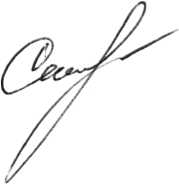 		Пензенской  области_________________  Г.В.СемисчастноваПриказ  № 86 от 11.08. 2020 г.«Дорожная карта» поддержки школ со стабильно низкими результатами
па 2020-2021 учебный год.№МероприятияОтветственныеисполнителиСроки реализацииПоказателиАналитическая работаАналитическая работаАналитическая работаАналитическая работаАналитическая работа1.Анализ результатов ВПР на муниципальном уровнеЗав.РМК А.В.КусакинаИюнь - ноябрь2020г.Выявление проблемы2.Диагностика уровня сформированное предметных компетенций учащихся ОО, показавших низкие результаты ГИА, ВПРРуководители ООНоябрь 2020г., апрель 2021г.Анализ результатов3.Диагностика затруднений педагогов по вопросам подготовки учащихся к ГИА, ВПРЗав.РМК А.В.Кусакина Методический кабинетНоябрь 2020г.Отслеживание затруднений педагогов по вопросам подготовки учащихся к ГИА,ВПР с целью коррекции, оказания методической помощи4.Выступление с публичным докладом директоров школ со стабильно низкими результатамиНачальник Отдел образования Г.В.СемисчастноваВ течение учебного годаУстранение причин низких результатов№МероприятияОтветственные исполнителиСроки реализацииПоказатели5.Организация участия в региональных и российских исследованиях: ВПР, НИКО, РПРРуководители ООПо графикуАнализ результатовОрганизационные мероприятияОрганизационные мероприятияОрганизационные мероприятияОрганизационные мероприятияОрганизационные мероприятия1.Развитие внутренней системы оценки качества образования, корректировка планов работы по повышению качества образования в ООРуководители ООВ течение учебного годаВнесение необходимых изменений и дополнений в планы работы по повышению качества образования2Семинар с руководителями ОО по теме «Организация работы в общеобразовательной организации с обучающимися, имеющими низкие результаты обучения».Начальник Отдел образования Г.В.СемисчастноваЗав.РМК А.В.Кусакина МетодистыВ течение годаВнедрение новых форм работы в ОО со слабоуспевающими учащимися для устранения пробелов в знаниях3.Обобщение и распространение опыта работы учителей, показывающих стабильные результаты, подготовивших выпускников-высокобальниковЗав.РМК А.В.КусакинаМетодистыСентябрь 2020-май 2021г.Оказание методической помощи4.Организация консультаций методистов и специалистов Отдела образования, руководителей РМО для педагогов школыОтдел образования, РМОВ течение годаВыявление профессиональных затруднений педагогов и их устранение5.Разработка плана работы РМО по повышению качества образованияЗав.РМК А.В.Кусакина,РМОАвгуст 2020г.Планы РМО6.Организация и проведение заседаний районных методических объединений для учителей-предметников общеобразовательных организаций со стабильно низкими результатамиЗав.РМК А.В.КусакинаВ течение учебного годаВыработка методических рекомендаций по планированию и организации деятельности учителей по повышению качества обучения7.Организация и проведение индивидуально-групповых занятий для педагогических работников из числа педагогических работников общеобразовательных организаций со стабильно низкими образовательными результатами:распределение наставниковпосещение уроковОтдел образования,Руководители ООЗав.РМК А.В.КусакинаВ течение учебного годаОказание методической помощи8.Участие педагогов, методистов в республиканских совещаниях, обучающих семинарах, вебинарахЗав.РМК А.В.КусакинаВ течение учебного годаПодготовка к ВПР, итоговой аттестации9.Посещение уроков и родительских собраний ведущими педагогами, наставниками, методистами и специалистами отдела образования, руководителем отдела образованияРуководители ООВ течение годаПодготовка к ВПРПодготовка к итоговой аттестации3.Повышение кадрового потенциала организаций с низкими результатами3.Повышение кадрового потенциала организаций с низкими результатами3.Повышение кадрового потенциала организаций с низкими результатами3.Повышение кадрового потенциала организаций с низкими результатами3.Повышение кадрового потенциала организаций с низкими результатами1Анализ обеспеченности ОО района педагогическими кадрами по предметамЗав.РМК А.В.КусакинаСентябрь 2020г.Отсутствие открытых вакансий учителей, качество кадрового потенциала2Формирование списка педагогов для последующего обязательного повышения квалификации руководителей и педагогов-предметников (на основе результатов ВПР, ОГЭ)Зав.РМК А.В.КусакинаИюль-ноябрь 2020г.Выявление учителей- предметников, обучающиеся которых показали низкие результаты ВПР, ГИА3Разработка плана-графика повышения квалификации для учителей- предметников, обучающиеся которых показали низкие образовательные результатыРуководители ОО,Зав.РМК А.В.КусакинаНоябрь 2020г.План-график повышения квалификации4Организация курсов повышения квалификации для учителей- предметников, обучающиеся которых показали низкие образовательные результатыСентябрь 2020г.В течение учебного годаОрганизация курсов повышения квалификации5Разработка плана работы РМО по повышению качества образованияЗав.РМК А.В.Кусакина,РМОАвгуст 2020г.Планы РМО6Организация и проведение заседаний районных методических объединений для учителей-предметников общеобразовательных организаций со стабильно низкими результатамиЗав.РМК А.В.КусакинаВ течение учебного годаВыработка методических рекомендаций по планированию и организации деятельности учителей по повышению качества обучения4. Мониторинг и контроль3. Повышение кадрового потенциала организаций низкими результатами4. Мониторинг и контроль3. Повышение кадрового потенциала организаций низкими результатами4. Мониторинг и контроль3. Повышение кадрового потенциала организаций низкими результатами4. Мониторинг и контроль3. Повышение кадрового потенциала организаций низкими результатами4. Мониторинг и контроль3. Повышение кадрового потенциала организаций низкими результатами1Проведение мониторинга успеваемости по четвертямЗав.РМК А.В.Кусакина1 раз в четвертьПринятие управленческих решений по повышению качества образования2Контроль за проведением контрольных работ в рамках школьной промежуточной аттестацииЗав.РМК А.В.КусакинаПо отдельному графикуПринятие управленческих решений по повышению качества образования3Формирование электронного банка данных о результатах контрольных срезов выпускниковЗав.РМК А.В.КусакинаВ течение учебного годаКонтроль качества образования4Персональный контроль деятельности педагогов, обучающиеся которых показали низкий уровень знаний по результатам ВПР,ГИАОтдел образования, Руководители ООВ течение учебного годаАдресная своевременная управленческая и методическая помощь, корректировка деятельности5Контроль за созданием условий для проведения и качественной подготовки обучающихся в школеГлавный специалистТ.А.МасловаЗав.РМК А.В.КусакинаМарт 2021 г.Изучение деятельности ОУ по организации и обеспечению подготовки участников образовател. процесса в 2020 году6Диагностика по математикеРуководители ООдекабрь2020февраль 2021 март2021Анализ результатов диагностики школьников7Диагностика по русскому языкуРуководители ООдекабрь2020февраль 2021 март2021Анализ результатов диагностики школьников8Диагностика по физикеРуководители ООдекабрь2020февраль 2021март2021Анализ результатов диагностики школьников9Диагностика по обществознаниюРуководители ООдекабрь2020февраль 2021 март2021Анализ результатов диагностики школьников10Диагностика по историиРуководители ООдекабрь2020февраль 2021 март2021Анализ результатов диагностики школьников11Диагностика по химииРуководители ООдекабрь2020февраль 2021 март2021Анализ результатов диагностики школьников12Диагностика по географииРуководители ООдекабрь2020февраль 2021 март2021Анализ результатов диагностики школьников13Диагностика по биологииРуководители ООдекабрь2020 февраль 2021 март2021Анализ результатов диагностики школьников14Участие в российских исследованиях качества образования: НИКО (по выборке Рособрнадзора); ВПРРуководители ООПо графику РособрнадзораАнализ результатов НИКО и ВПР15Участие в диагностических работах регионального и российского уровняРуководители ООПо графикуАнализ результатов диагностики16Диагностика уровня сформированности предметных компетенций учителей, работающих в школах с низкими результатами, в рамках учебных программ курсов повышения квалификации педагогических кадровЗав.РМК А.В.Кусакина,Руководители ООНаличие результатов диагностики, построение пути повышения квалификации учителей- предметников5. Повышение кадрового потенциала организацийс низкими образовательными результатами5. Повышение кадрового потенциала организацийс низкими образовательными результатами5. Повышение кадрового потенциала организацийс низкими образовательными результатами5. Повышение кадрового потенциала организацийс низкими образовательными результатами5. Повышение кадрового потенциала организацийс низкими образовательными результатами1Разработка индивидуальных планов повышения квалификации учителей, учащиеся которых показывают низкие результаты обученияЗав.РМК А.В.Кусакина,Руководители ООАвгуст-октябрь 2020 годаОтчет об исполнении индивидуальных планов повышения квалификации2Изучение практического видеоматериала лучших учителей-предметников на специализированных порталахЗав.РМК А.В.Кусакина,Руководители ОО,РМОв течение учебного годаРаспространение положительного опыта работы